ПФР выплатит семьям с детьми по 5000 рублейВ соответствии с Указом президента Отделение Пенсионного фонда России по Орловской области беззаявительно перечислит единовременную выплату родителям, усыновителям, опекунам и попечителям детей до 7 лет включительно, которая составит 5 тыс. рублей на каждого ребенка в семье.Новую выплату получат все семьи с детьми, которым по состоянию на 17 декабря 2020 года еще не исполнилось 8 лет.Особенностью новой выплаты станет то, что она будет выплачена по принципу “социального казначейства”: за ней не надо никуда обращаться, поскольку Пенсионный фонд беззаявительно оформит и перечислит средства на основе принятых весной и летом решений о выплатах на детей. Таким образом, родителям, усыновителям и опекунам, которые в этом году получили ежемесячную выплату на детей до 3 лет или единовременную выплату на детей от 3 до 16 лет, дополнительная выплата будет предоставлена в декабре автоматически, подавать новое заявление не нужно.Заявление понадобится только в том случае, если ребенок в семье появился после 1 июля либо родители не обращались ни за одной из выплат на детей, предоставлявшихся Пенсионным фондом в течение года. В этом случае родителям необходимо указать в заявлении реквизиты банковского счета, на который будут перечислены средства. На это есть больше трех месяцев – соответствующие заявления принимаются до 1 апреля. Заявление также понадобится, если у родителей, которые уже получали выплаты на детей, был закрыт банковский счет.Бланки заявлений доступны на Едином портале государственных и муниципальных услуг. В Орловской области на данные выплаты  могут претендовать более 56 тысяч детей.В помощь родителям на сайте Пенсионного фонда размещены необходимые разъяснения о выплатах и ответы на часто задаваемые вопросы.Государственное учреждение –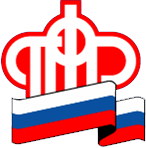 Отделение Пенсионного фонда РФ по Орловской области       302026, г. Орел, ул. Комсомольская, 108, телефон: (486-2) 72-92-41, факс 72-92-07Пресс-релиз